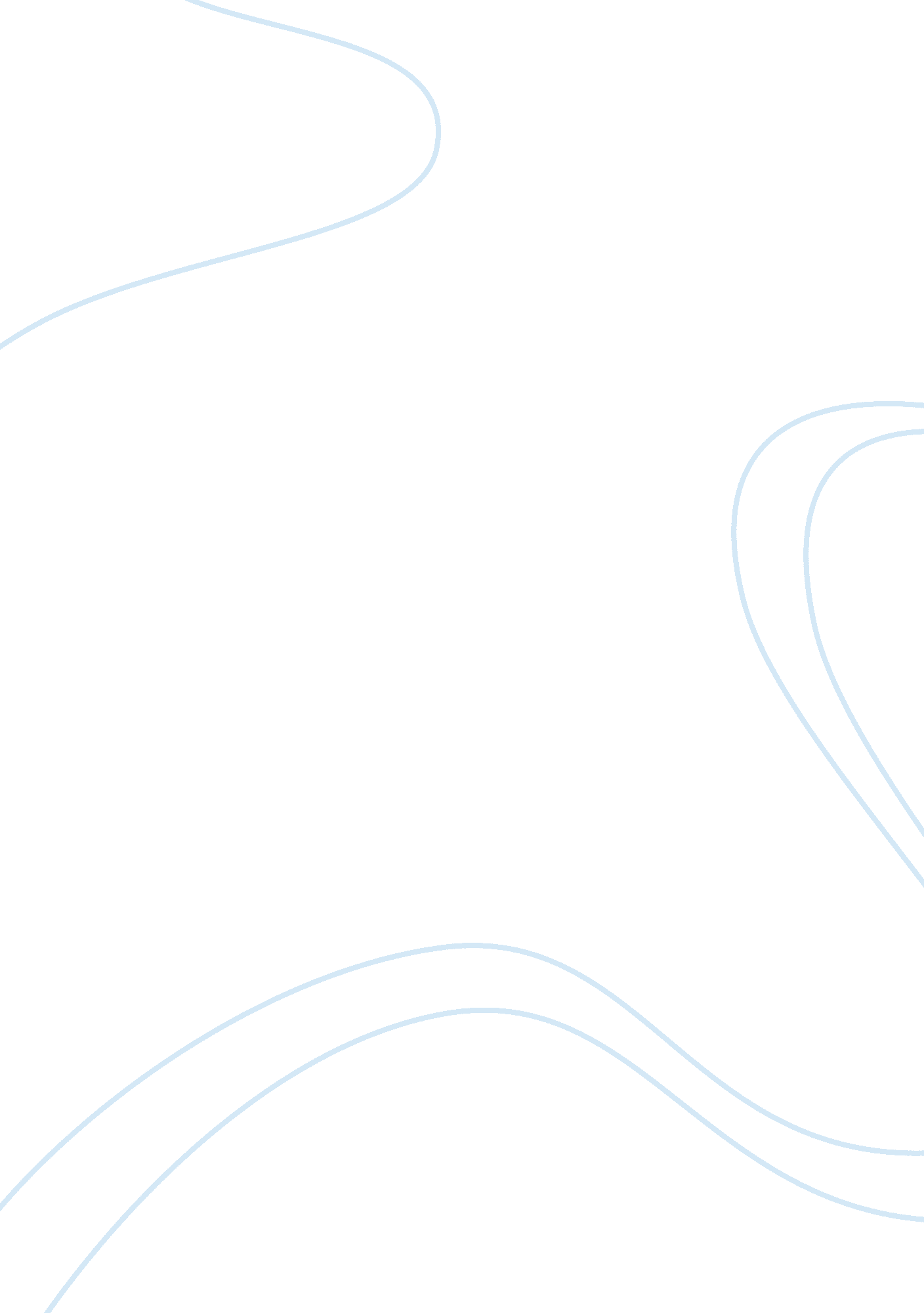 Hero s journey ying ying essay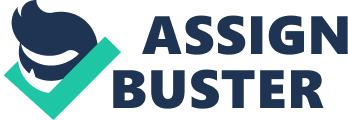 In Amy Tan’s novel, The Joy Luck Club, Whinnying earns the title “ Hero” by Joseph Campbell standards, when she embed arks on an emotional journey that drains her Of her spiritual existence and extinguishes t he light in her soul. Whinnying SST. Claim once lived a prosperous life but it drastically changed when t hat life was sucked out of her and since then, she became empty inside like a porcelain d 011. She was hollow inside for the longest time, until she realized that she needed to confront her past in order to save her daughter’s future. Although Wingding’s fierce tiger spirit died a long time a go, she revives it to rescue her daughter who faces a similar adversity. As a result, Whinnying finis Hess her “ Hero’s Journey” by not only finding closure, but fulfillment as well. The departure starts when Whinnying is still a young teenager, who falls hopple sly in love with a much older man she meets at her aunt’s wedding. Right away, she knew she was going to marry this mysterious, provocative man. Whinnying fell madly in love of r this man Ban 2 whom will haunt her for the rest of her life, but like most tragic love stories: h asset will lead to ruin. Sadly, Whinnying does not know that this decision will change her life and alter her ego rover. It can be considered that Whinnying was dragged into the departure b cause of the provocative watermelon symbolism for lust that she witnessed. “ l have always s known a thing before it happens. ” (Tan 243). Whinnying in this quote, already knows from ay Eng age that she knows what she wants and if something would happen. Whinnying journey is only beginning and already she has lost herself. The next important step in Wingding’s voyage is her fulfillment in which she is f aced with an agonizing pain, a heartbreaking decision and a challenging lifestyle. Hi inning thinks she is finally happy and settles down with her new husband in their new homo e, but actually couldn’t be more wrong. As soon as Whinnying conceives a baby, she discovers t hat her husband has been cheating on her with an opera singer and has left. Stuck between a r sock and a hard place, Whinnying aborts her baby and leaves the city. She moves in with her poop r farmer cousin, whose lifestyle is completely opposite to the one she was used to. And now must tell her everything about my past. It is the only way to penetrate her kin and pull her to where she can be saved. ” (Tan 242) This can be considered as one of her difficulties because it is hard for a mother to see her daughter hide her unhappiness. She must find a way to g vive her daughter spirit that she lost herself long ago in China. Whinnying spirit returns when she is afraid that her daughter’s destiny will be miserable as hers. When Whinnying was still a naive child, she wishes to the MO on lady to be “ found”. Little did she know, she would only need herself to find her true spirit . Upon visiting re daughter’s new home, Whinnying sees that the house has all the auspicious signs for a bad gang 3 marriage. Confirming her suspicion, she finds out that Lena and her husband split every cost equally so that their marriage would not be based upon money. Upstairs, Wing Wing is waiting the shadows like the tiger she is to give Lena spirit. As Whinnying reawakens her tiger spirit and brings light into her hollow soul, she finishes her rough and endearing journey y, transforming her into a hero. “ Her wisdom is like a bottomless pond. You throw stones in and t eye sink into the darkness and dissolve. Her eyes looking back do not reflect anything. Think this to myself even though I love my daughter. She and I have shared the same body.. T when she was born, she sprang from me like a slippery fish, and has been swimming away e ever since. All her life, I have watched her as though from another shore. And now I must tell he r everything about my past. It is the only way to pull her to where she can be saved. ” (Tan 24 2) In this quote, Whinnying tells herself that she needs to be strong for her daughter or else all h pee is lost. She must be a tiger, and wait in the shadows for the time she is needed. And whew n the time she is needed, she will leap out of the shadows and save her daughter. All in all, Whinnying became a hero because she believed in herself and confront Ted her past. Her past was a hurdle for her and she jumped over it successfully. Now, she can move on with her life, in satisfaction because she not only saved herself, but gave her d gather the spirit to stand up herself as well. Whinnying is truly an exceptional individual and mot her. 